Shell/white fragment coverEnvironnement > Substrat > Shells / White fragments > 0-10 %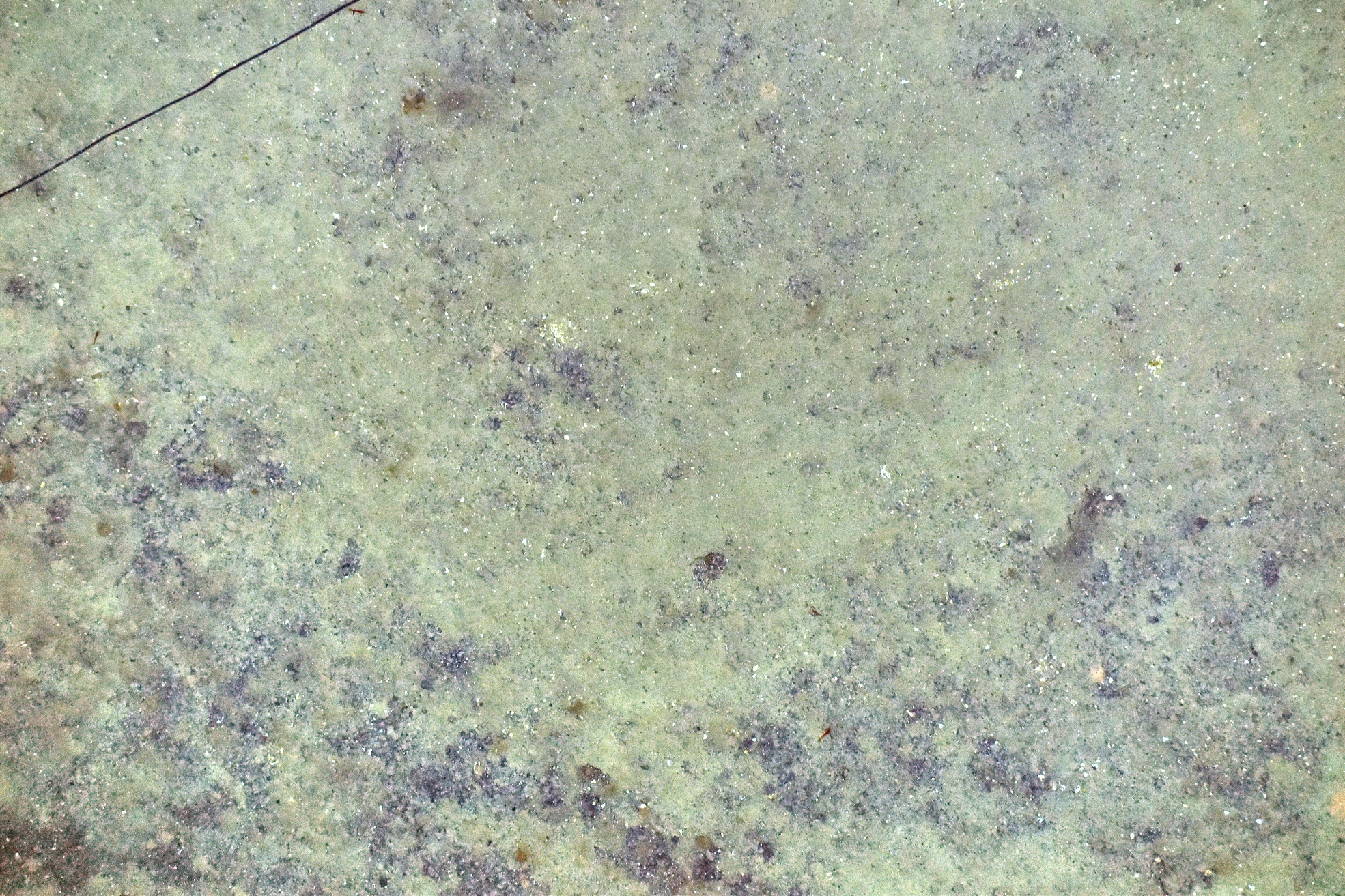 MS/ 20180825T010747.622089Z.jpg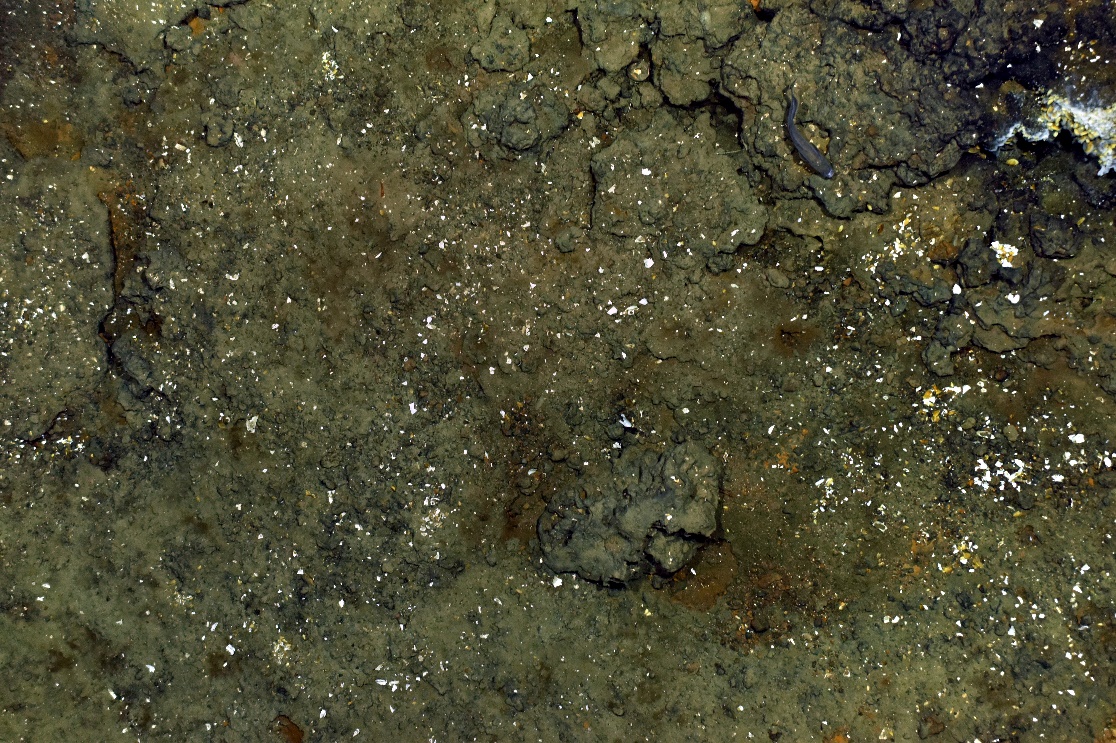 MS/ 20180825T010602.579501Z.jpgEnvironnement > Substrat > Shells / White fragments > 10-50%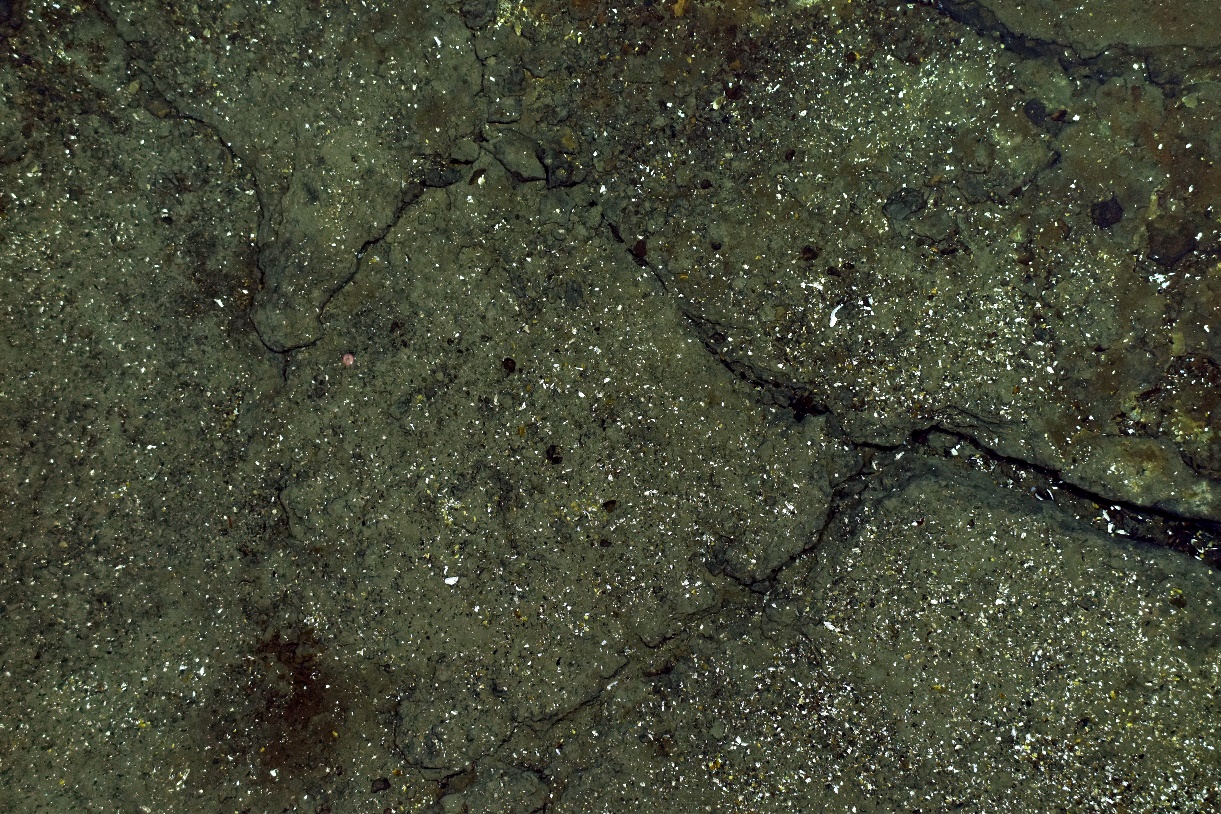 MS/20180825T012136.345949Z.jpg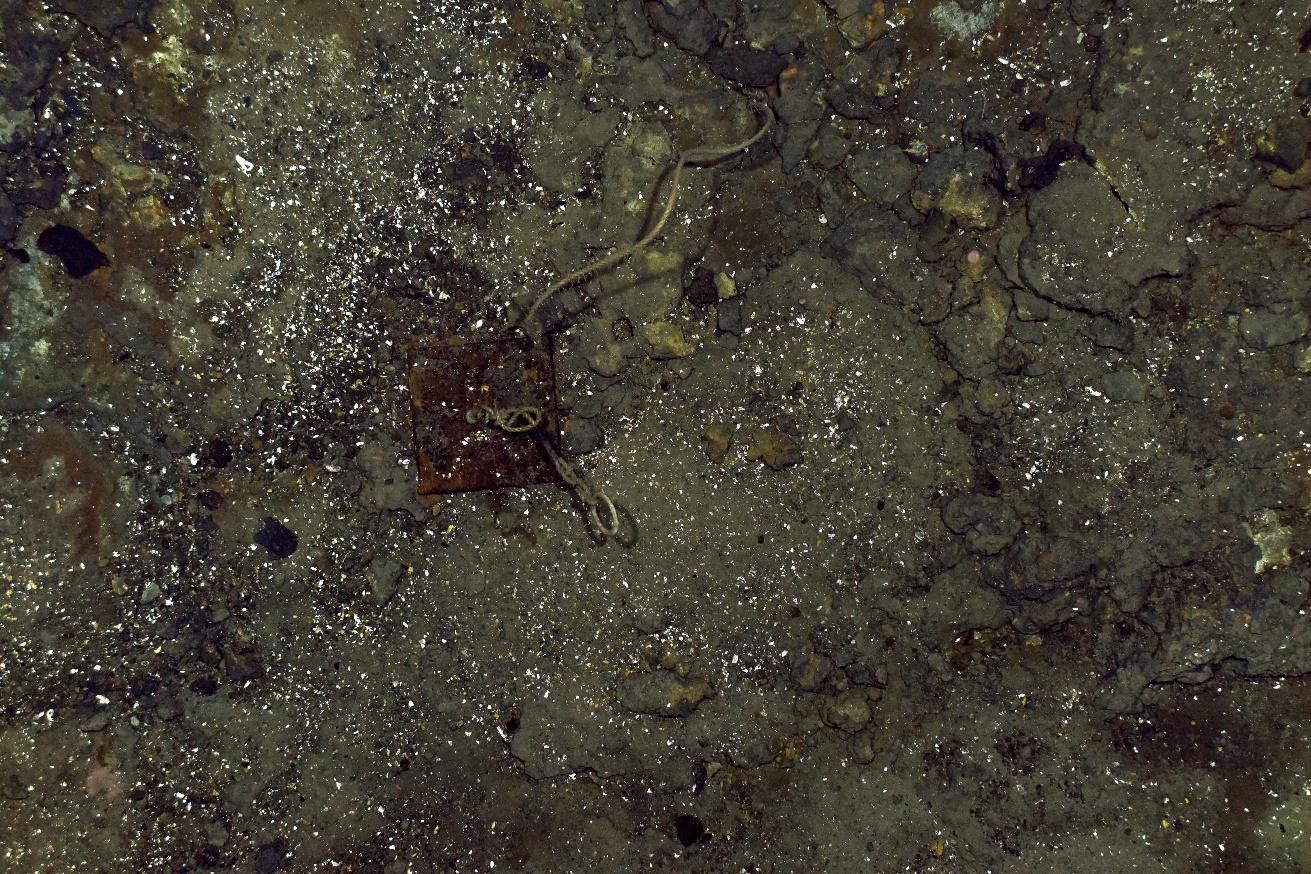 MS/ 20180825T023539.317813Z.jpgEnvironnement > Substrat > Shells / White fragments > 50-100%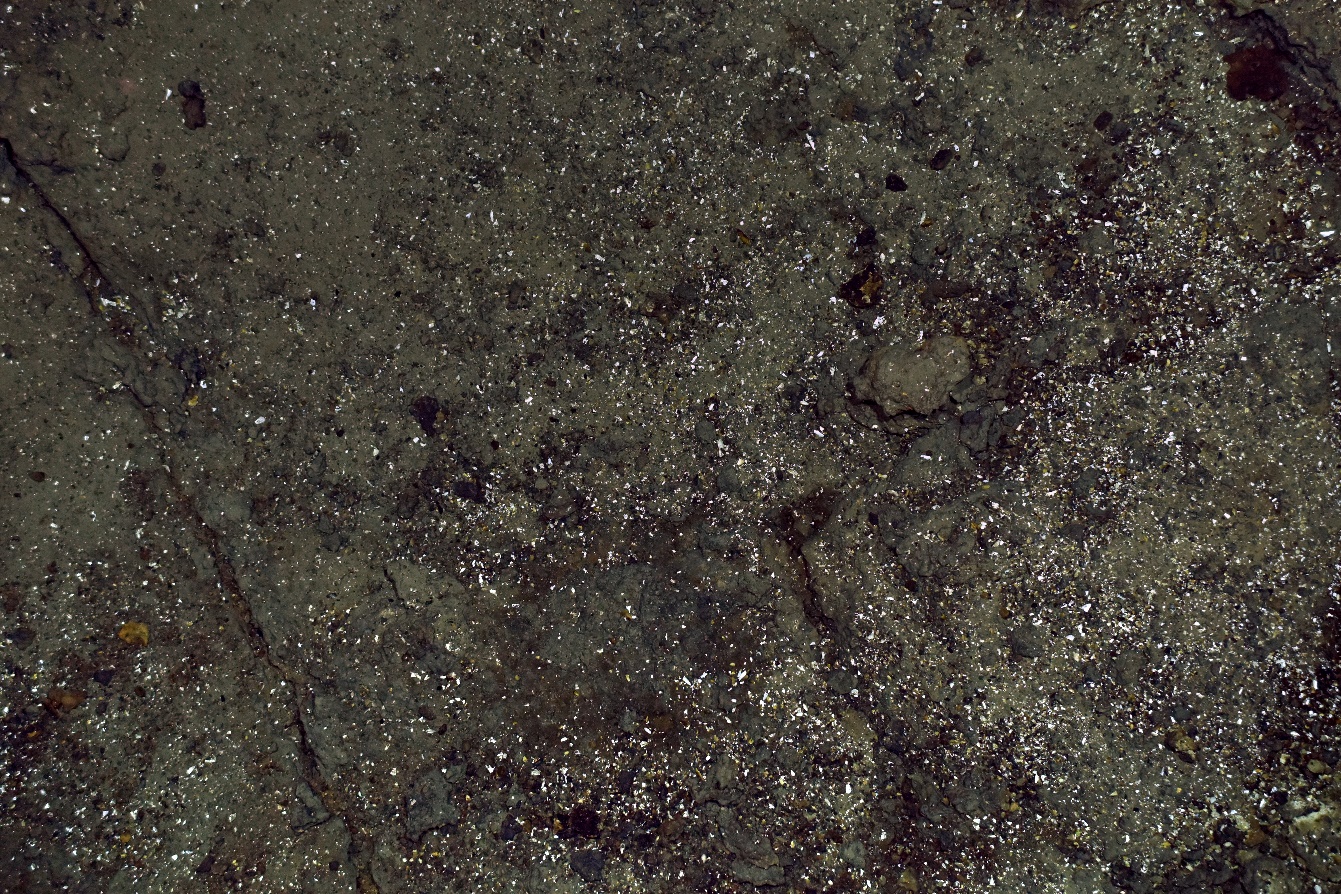 MS/ 20180825T013707.149377Z.jpg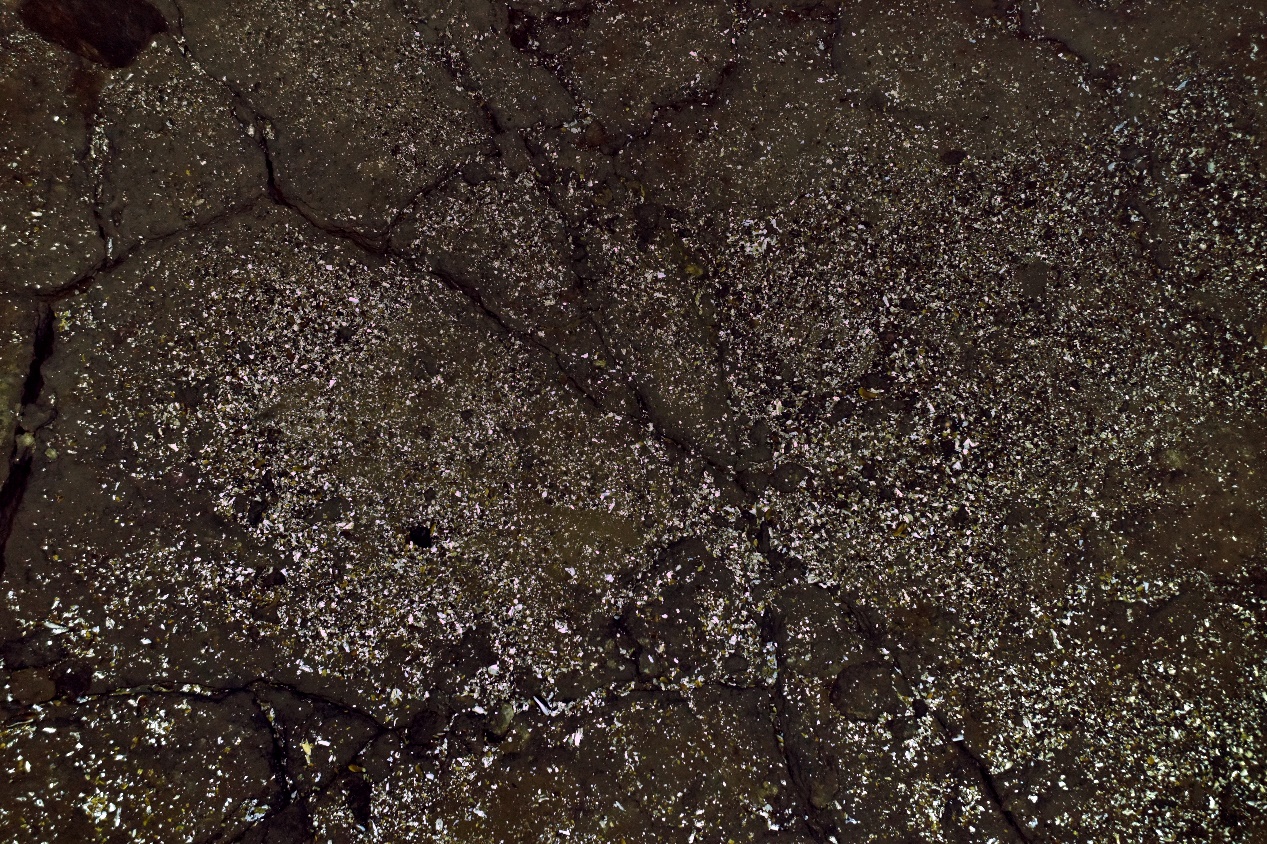 MS/ 20180825T022200.345940Z.jpgSeabed lithologyEnvironnement > Substrat > Lithology > Soft substrate > Volcanoclastic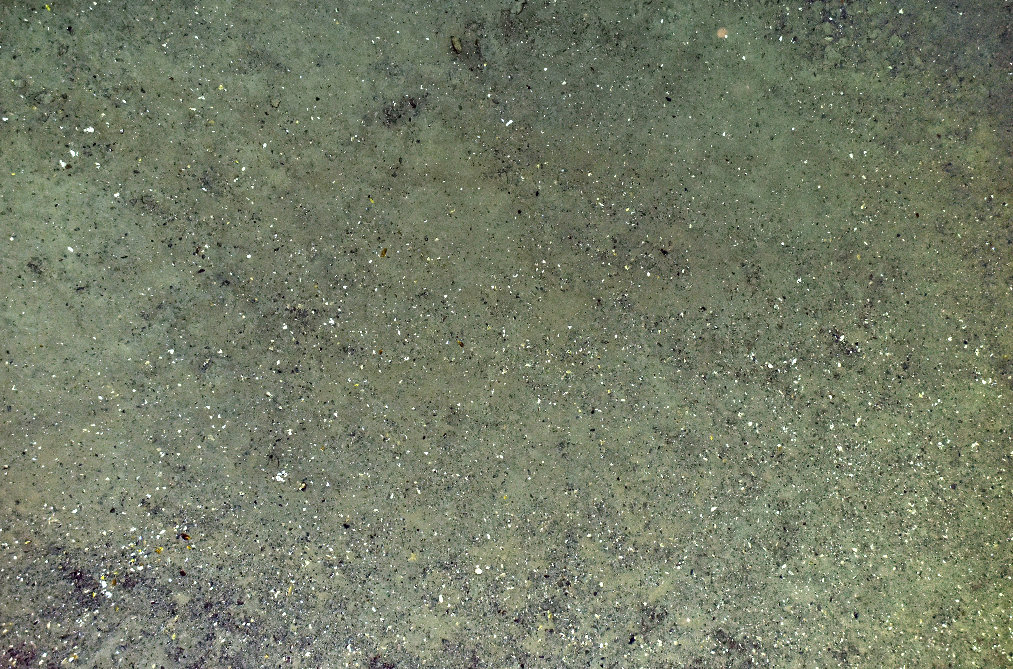 TE/20180819T054739.972295Z.jpgEnvironnement > Substrat > Lithology > Hard substrate > Basalt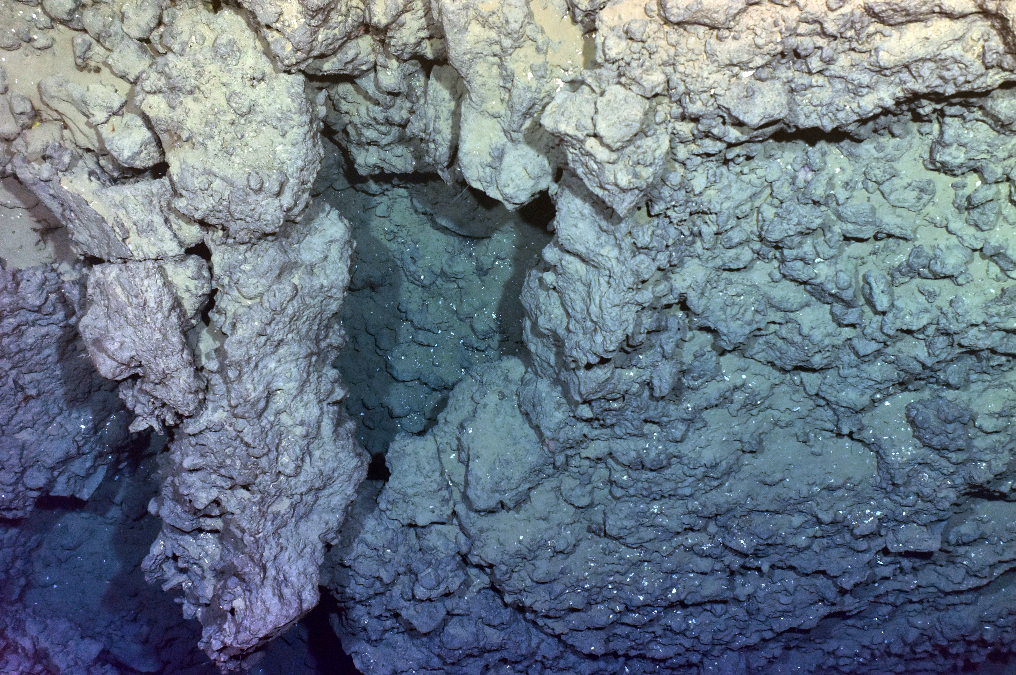 TE/20180819T052744.907543Z.jpgEnvironnement > Substrat > Lithology > Hard substrate > Sulfurs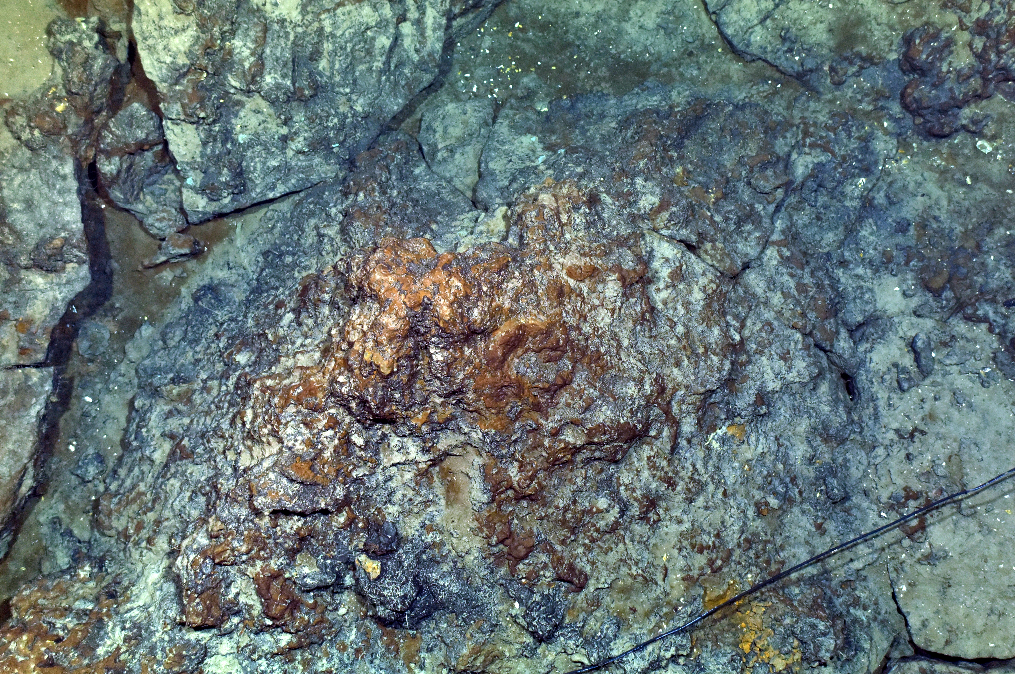 TE/20180818T032658.122290Z.jpg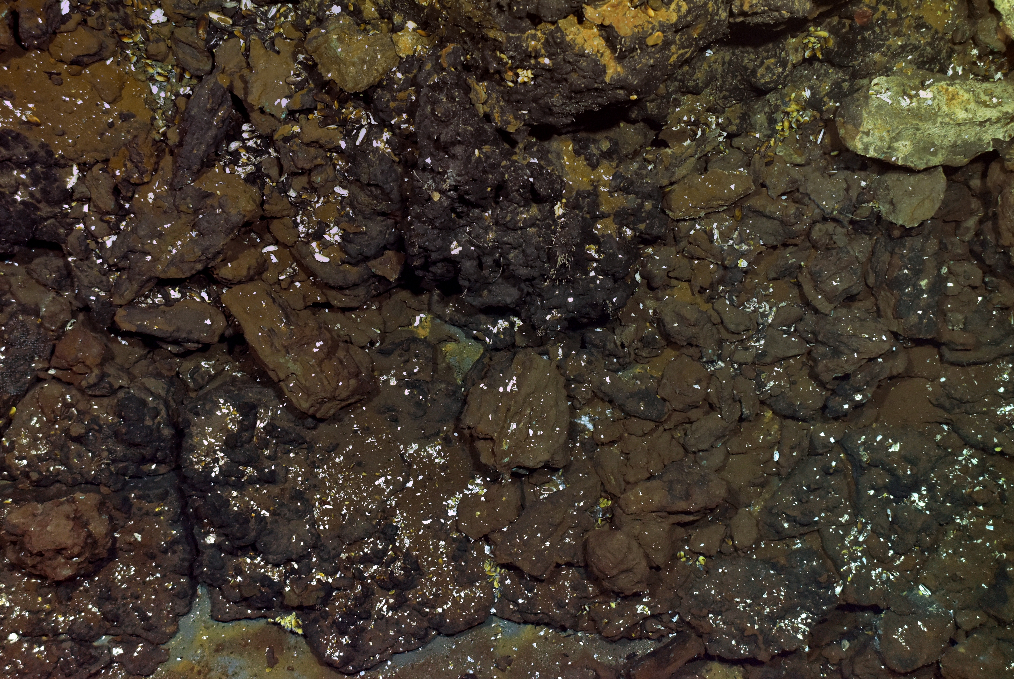 TE/20180818T045716.190198Z.jpgEnvironnement > Substrat > Lithology > Hard substrate > Slab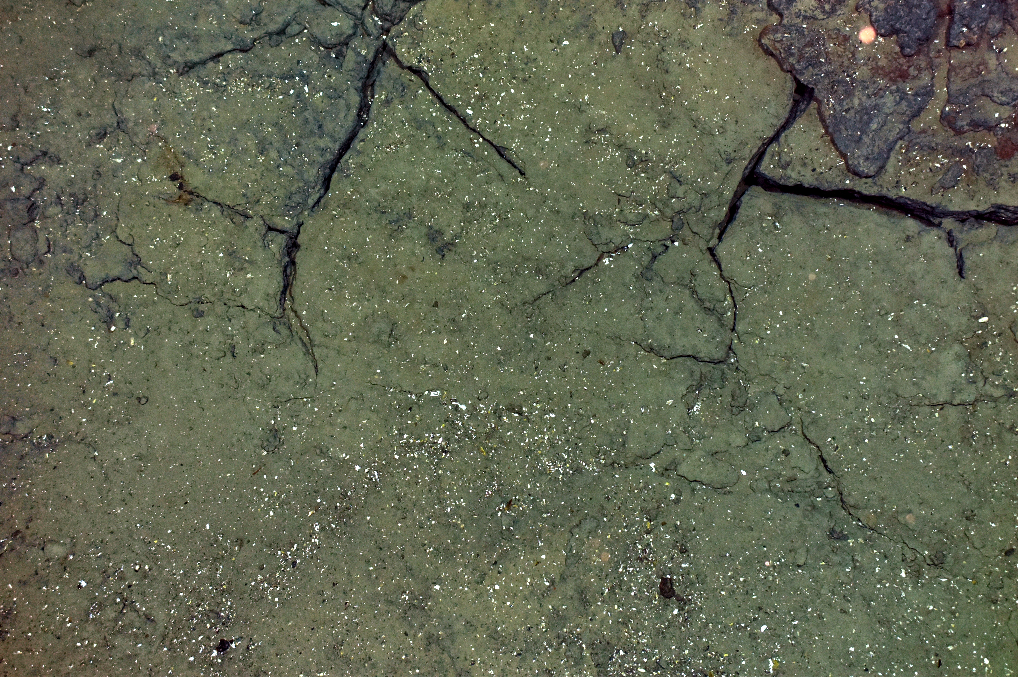 TE/20180818T010813.211538Z.jpg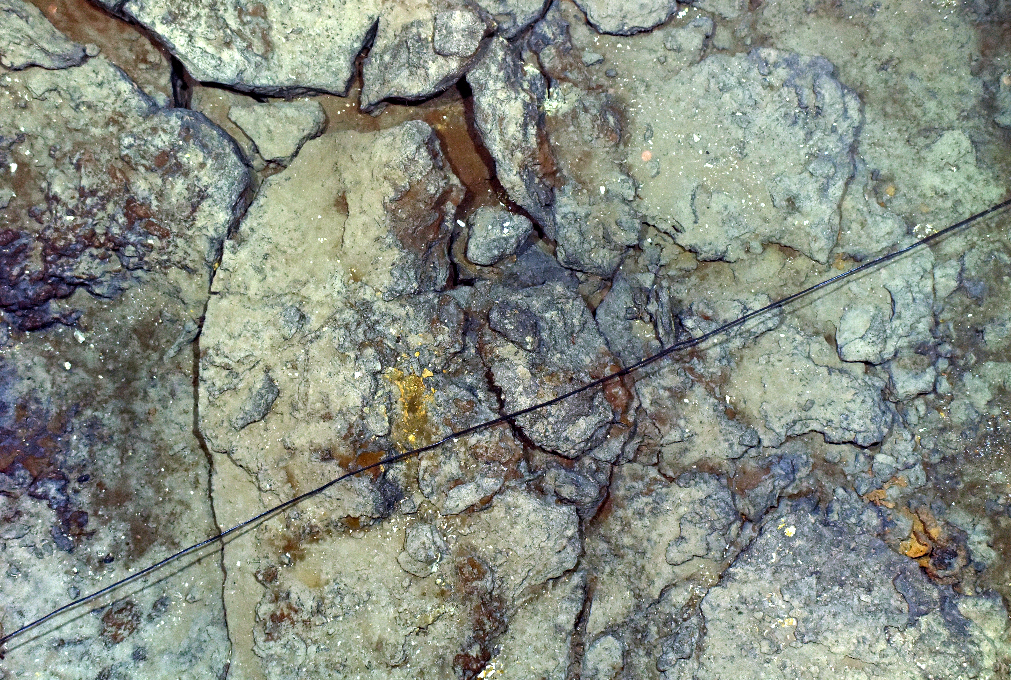 TE/20180818T030928.159310Z.jpgGeomorphologyEnvironnement > Substrat > Morphology > Substrate > Plates > Fractured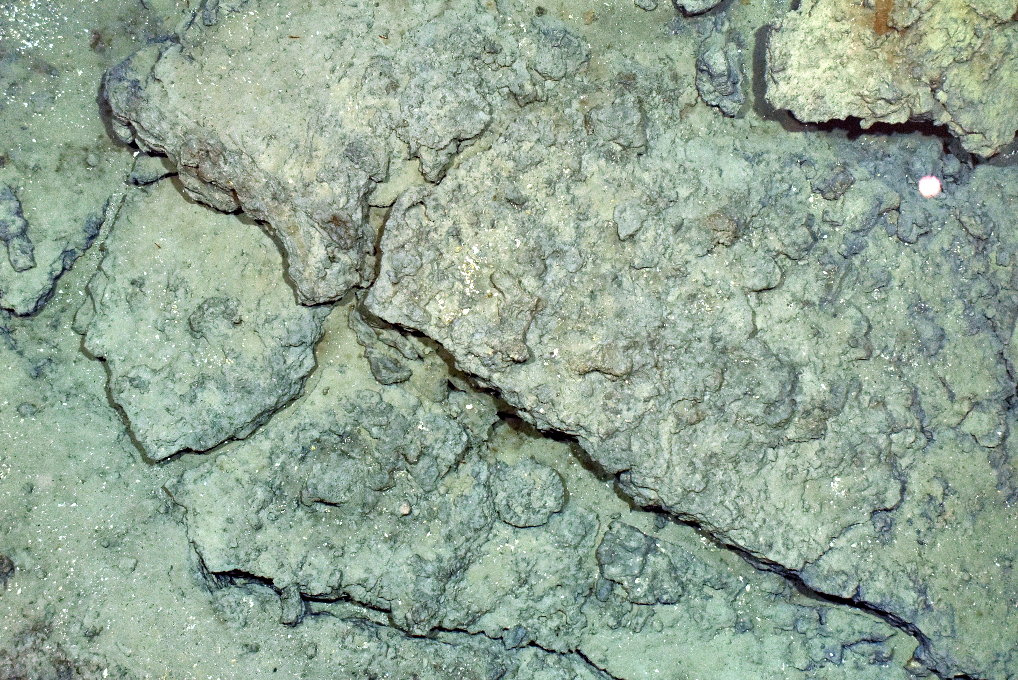 TE/20180818T032918.109539Z.jpg Environnement > Substrat > Morphology > Substrate > Plates > Sedimented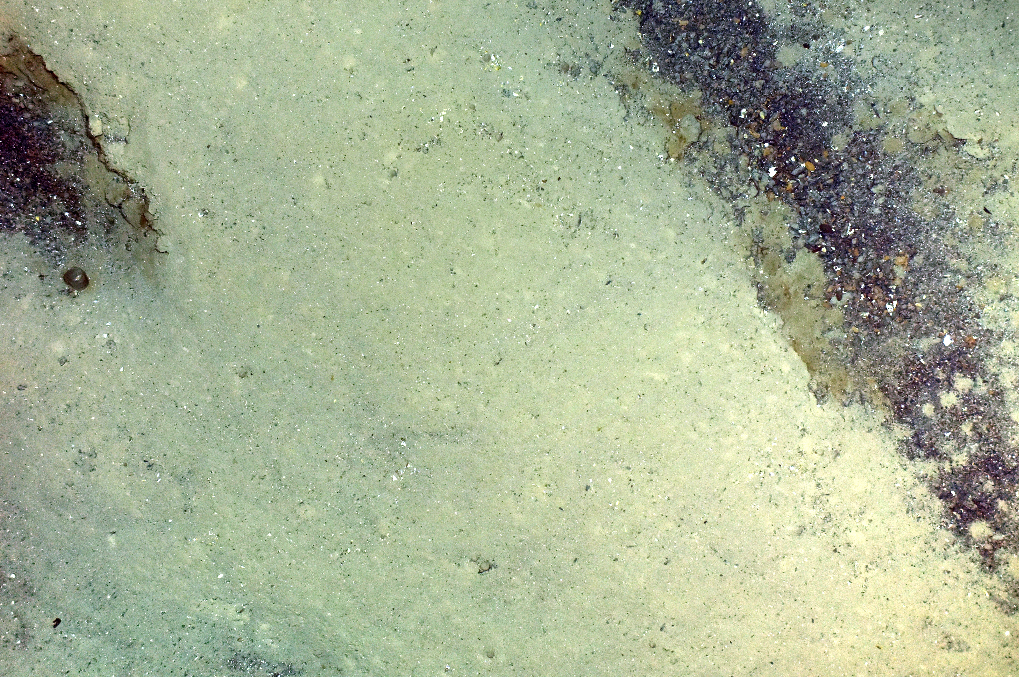 TE/20180818T022118.193819Z.jpgEnvironnement > Substrat > Morphology > Substrate > Basaltic > Brecciated / Pillow lava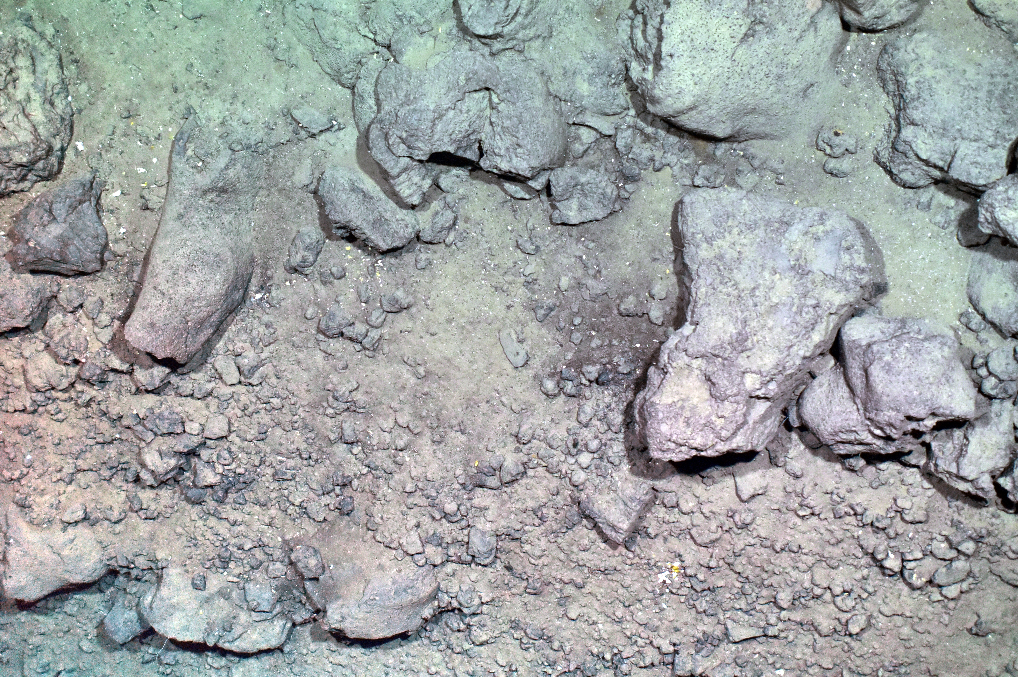 TE/20180824T070124.042981Z.jpgEnvironnement > Substrat > Morphology > Substrate > Marbled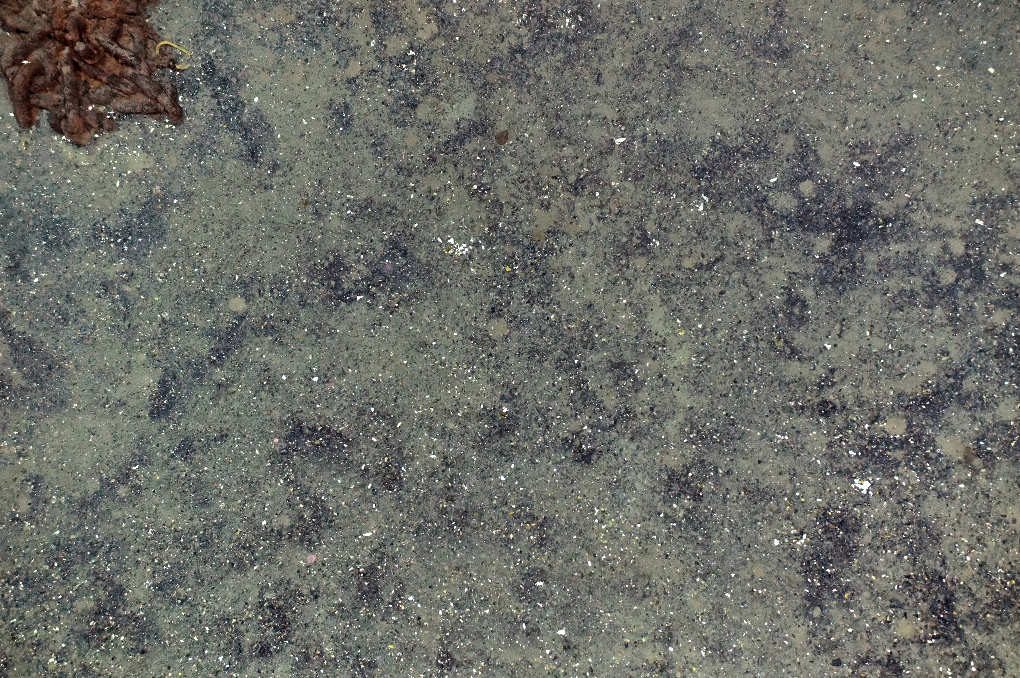 TE/20180818T010933.121165Z.jpg Environnement > Substrat > Morphology > Scree / rubbles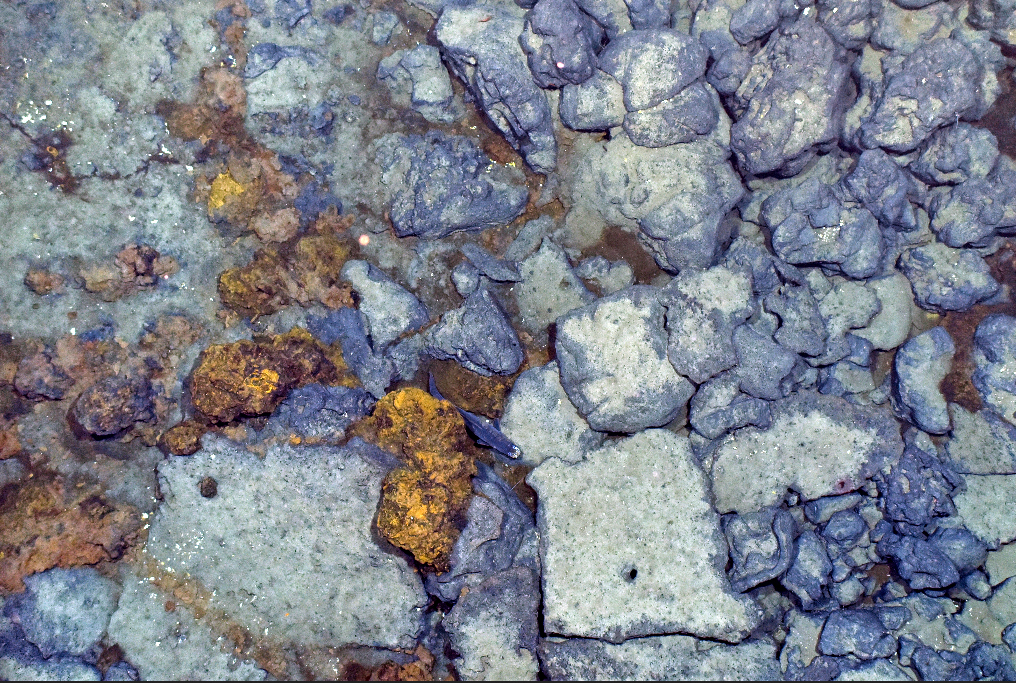 TE/20180818T014053.159813Z.jpg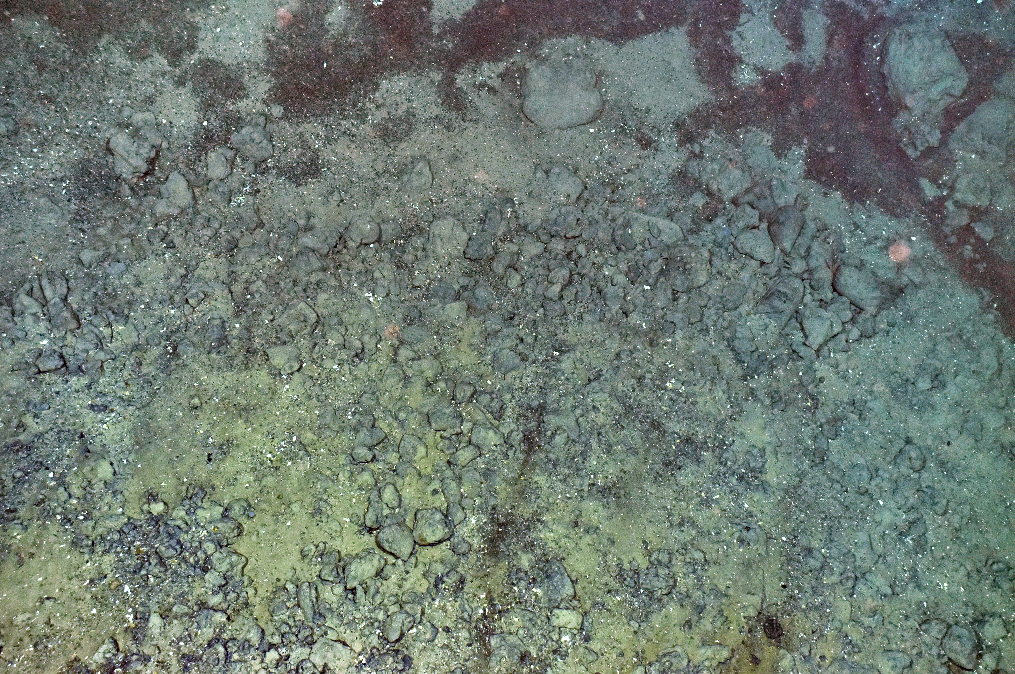 TE/20180819T053509.995887Z.jpg